Compte rendu de l’AG de la commission photo vidéoTenue le samedi 4 décembre 2021À la Base de Loisirs de JumiègesEtaient présents à la réunion :Quesnel Jean-Pierre	GCOBRiolland Patrice		CSSMDEtait abent excusé :Le Bourhis Yves		EPPEOrdre du Jour :Bilan des activités 2020 - 2021Activités prévues :1 rencontre photo vidéo sur Dieppe1 rencontre photo vidéo sur Le Havre1 formation de N1 Photo1 initiation au post traitement photoLes conditions sanitaires ne nous ont malheureusement  pas permis de réaliser ces actions.Budget de la commission, bilan de l’exercice 2020 - 2021Le budget alloué n’a pas été consommé.Activités prévisionnelles 2021 - 20221 rencontre photo vidéo sur Dieppe2 rencontres photo vidéo sur Le Havre	La première de ces deux rencontres a été organisée le 27 novembre dernier	Dix plongeurs issus de cinq clubs du département y ont assisté.1 formation de Niveaux 1 Photo1 initiation au montage vidéoBudget prévisionnel  2021 - 2022Le budget alloué se monte à 736€Questions diversesJean-Pierre propose d’alimenter la page Facebook du Codep avec quelques photos de la rencontre du 27 novembre dernier.								LePrésident							Patrice RIOLLAND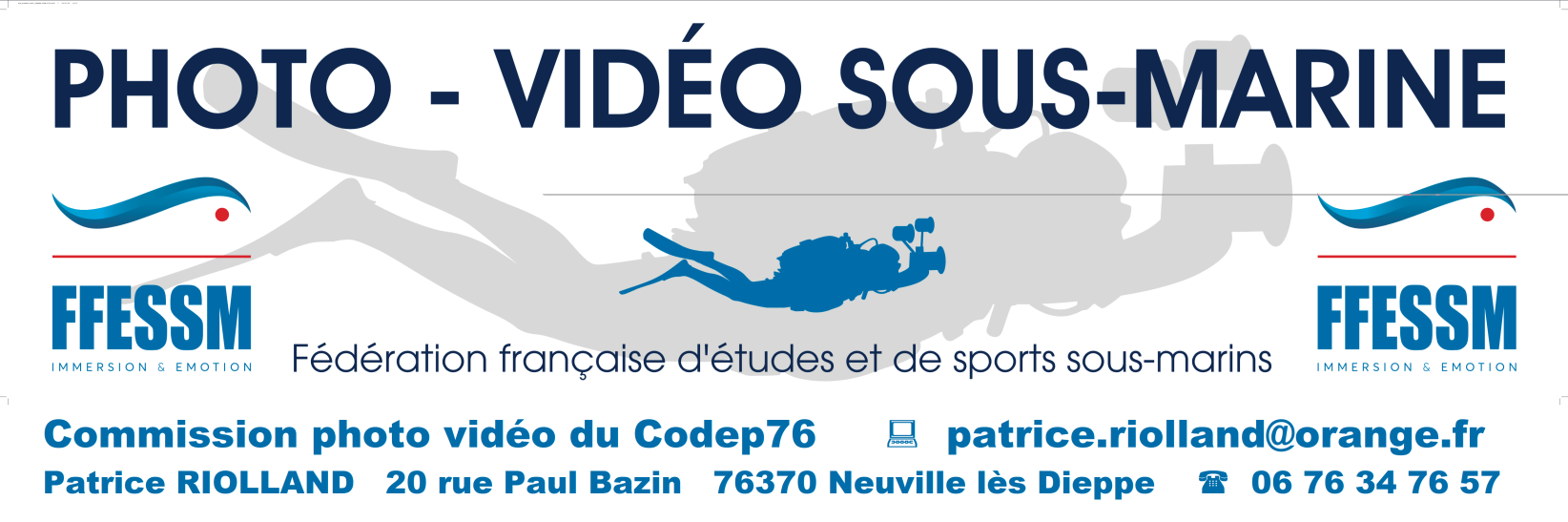 